Europe 1939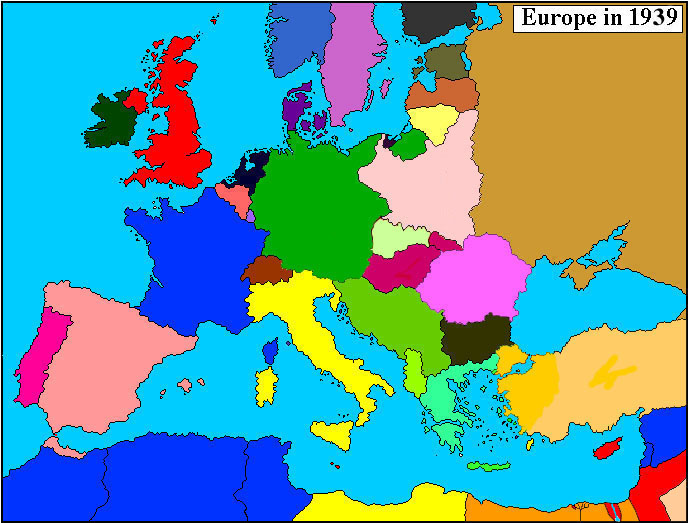 